Objectives:	Seeking a position that will allow me to use my communication and people skills, along with my knowledge of other office department to help running smoothly that other employees can focus on their own specific duties.Degree Holder:		Graduated of Bachelor of Science in Office AdministrationMajor in Office Management (BSOM)Rizal Technological UniversitySY 2011Qualification Summary:	Experienced at typing letters, reports etc. copy typing, photocopy, faxing sorting and distributing post and take a minutes if required.Ability to provide as secretarial support to a multifaceted team.Computer knowledge especially outlook, word, basically excel.Working Experience:	WGT General Trading FZCOJune 25, 2013 to Present			Receptionist Cum Office AssistantAnswered, screened and directed inbounds calls.Performed as secretarial duties, meeting schedule, appointment set up, faxing and emails.Accepted letters and packages delivered to the front desk and distributed to appropriate staff.Handled delicate situations, such as customer requests, needs the complaints.Performed basic customer service functionsCoordinated maintenance of the front desk reception area equipment, furniture’s lighting, application and brochure.Maintained a neat tidy and pleasant appearance of the reception areaMonitoring the orders supplies including stationery, staples and other office supplies.Follow up and pick up for the couriers documents.Monitoring for tracking shipments and follow ups for the destinationHandling inquiries for the quotation in imports and exportPackaging and tagging for the itemsMake packing list for the delivery orders.Mansoor Gulam Rahmanian April 25, 2012 to June 01,2013Receptionist cum Assistant Secretary Assist the important responsibilities and duties in daily office work. Filing documents as per requirement of the manager or updating files.Monitoring the orders supplies including stationery, staples and other office supplies.Attention to details and records keeping is an important requirement.Maintaining the updates mails.Answering and receiving calls.Follow calls for an appointment.Mandaluyong Traders Development CooperativeJune 16, 2010 to September 10, 2011Admin Staff / Operation StaffDuties such as receiving telephone calls, word processing, receiving and directing visitors, filing and faxing are done.  Handle daily staff scheduling. Process maintenance requests, substituting for manager as needed. Maintained and compiled the records of business transactions and office activities of establishment.Assist the customer’s for the further questions.Making the copies of the documents as, assigned by the manager and also according to the needed by the departments.Personal Information:Birthplace:			ManilaBirthday:			November 08, 1987Status:			SingleReligion:			Roman Catholic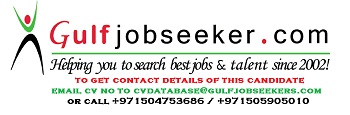 Gulfjobseeker.com CV No: 1469118